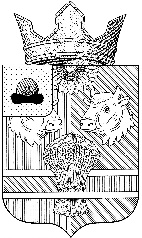 АДМИНИСТРАЦИЯ МУНИЦИПАЛЬНОГО ОБРАЗОВАНИЯ – МОЛВИНОСЛОБОДСКОЕ СЕЛЬСКОЕ ПОСЕЛЕНИЕКОРАБЛИНСКОГО МУНИЦИПАЛЬНОГО РАЙОНАРЯЗАНСКОЙ ОБЛАСТИПОСТАНОВЛЕНИЕОт 15 ноября 2022 г. № 74/1Об исполнении бюджета муниципального образования -Молвинослободское сельское поселение Кораблинского муниципального района Рязанской области за 9 месяцев 2022 года.Утвердить отчет об исполнении бюджета муниципального образования – Молвинослободское сельское поселение Кораблинского муниципального района Рязанской области за 9 месяцев 2022 года по доходам в сумме 4 407 652 рубля 14 копеек и по расходам в сумме 4 326 962 рубля 31 копейка с превышением доходов над расходами в сумме 80 689 рублей 83 копейки.Утвердить исполнение бюджета муниципального образования - Молвинослободское сельское поселение Кораблинского муниципального района Рязанской области за 9 месяцев 2022 года:- по доходам согласно приложению 1 к настоящему постановлению;- по целевым статьям (муниципальным программам и непрограммным направлениям деятельности), группам и подгруппам видов расходов классификации расходов бюджетов согласно приложению 2 к настоящему постановлению;- по разделам и подразделам классификации расходов бюджетов согласно приложению 3 к настоящему постановлению;- по ведомственной структуре расходов бюджета согласно приложению 4 к настоящему постановлению.3. Утвердить источники внутреннего финансирования дефицита бюджета поселения за 9 месяцев 2022 года согласно приложению 5 к настоящему постановлению.4.    Настоящее постановление вступает в силу со дня его опубликования.Глава администрации МО-Молвинослободское сельское поселение                                               С.В.Карпов                                                                                                                               